Ledelseserklæring for indberetning af opgørelse af klassekvotienter for første klassetrin af de gymnasiale fuldtidsuddannelser for skoleåret 2023/2024Den gennemsnitlige klassekvotient er opgjort i henhold til bestemmelserne herom i bekendtgørelse om tilskud m.v. til institutioner for almengymnasiale uddannelser og almen voksenuddannelse samt i henhold til reglerne herom i AGV-instruksen.Uafhængig revisors erklæring om opgørelsen af den gennemsnitlige klassekvotient for gymnasiale fuldtidsuddannelser for skoleåret 2023/2024. (Det fleksible klasseloft)Til institutionens ledelse samt til Børne- og Undervisningsministeriet, Styrelsen for Undervisning og KvalitetInstitutionsnummer:      	Institutionsnavn:      	Skoleår: 2023/2024		Ledelseserklæring dateret:       Vi har fået til opgave at afgive erklæring om, hvorvidt den gennemsnitlige klassekvotient for de gymnasiale fuldtidsuddannelser, institutionen udbyder, som er anført i den af institutionen underskrevne og vedhæftede ledelseserklæring for det anførte skoleår, er opgjort i overensstemmelse med bestemmelserne i bekendtgørelse om tilskud m.v. til institutioner for almengymnasiale uddannelser og almen voksenuddannelse (AGV-tilskudsbekendtgørelsen) samt reglerne herom i tilskudsinstruksen for institutioner for almengymnasiale uddannelser og almen voksenuddannelse (AGV-instruksen), samt om institutionen har dokumenteret fravigelse af tilskudsbetingelsen i henhold til reglerne herom.Vores konklusion udtrykkes med høj grad af sikkerhed.Opgørelsen af den gennemsnitlige klassekvotient for de gymnasiale fuldtidsuddannelser, institutionen udbyder, er foretaget til brug for Børne- og Undervisningsministeriets tilsyn med administrationen af det fleksible klasseloft og kan som følge heraf være uegnet til andet formål.Vores erklæring afgives alene til brug for institutionens ledelse samt til brug for Børne- og Undervisningsministeriets tilskudsadministration og kan ikke bruges til andre formål.Ledelsens ansvar for opgørelse og dokumentationInstitutionens ledelse har ansvaret for, at opgørelsen af den gennemsnitlige klassekvotient for de gymnasiale fuldtidsuddannelser, institutionen udbyder, er i overensstemmelse med bestemmelserne i AGV-tilskudsbekendtgørelsen og reglerne i AGV-instruksen, samt ansvar for, at fravigelse af tilskudsbetingelsen er dokumenteret i henhold til reglerne herom.Revisors ansvarVores ansvar er på grundlag af vores undersøgelser at udtrykke en konklusion om, hvorvidt den gennemsnitlige klassekvotient for de gymnasiale fuldtidsuddannelser, institutionen udbyder, er opgjort i overensstemmelse med bestemmelserne i AGV-tilskudsbekendtgørelsen og reglerne i AGV-instruksen, samt om fravigelse af tilskudsbetingelsen er dokumenteret i henhold til reglerne herom.Vi har udført vores undersøgelser i overensstemmelse med ISAE 3000 (ajourført), Andre erklæringer med sikkerhed end revision eller review af historiske finansielle oplysninger og yderligere krav ifølge dansk revisorlovgivning samt med bekendtgørelse om revision og tilskudskontrol m.m. ved institutioner for erhvervsrettet uddannelse, almengymnasiale uddannelser og almen voksenuddannelse m.v. (Revisionsbekendtgørelsen) med henblik på at opnå høj grad af sikkerhed for vores konklusion      Revisionsselskabet er underlagt international standard om kvalitetsstyring, ISQC 1, og anvender således et omfattende kvalitetsstyringssystem, herunder dokumenterede politikker og procedurer vedrørende overholdelse af etiske krav, faglige standarder og gældende krav i lov og øvrig regulering.Vi er uafhængige af institutionen i overensstemmelse med internationale etiske regler for revisorer (IESBA’s Etiske regler) og de yderligere krav, der er gældende i Danmark, ligesom vi har opfyldt vores øvrige etiske forpligtelser i henhold til disse regler og krav.Som led i vores undersøgelser har vi efterprøvet den information, der ligger til grund for institutionens opgørelse af den gennemsnitlige klassekvotient for de gymnasiale fuldtidsuddannelser, institutionen udbyder, og har afstemt institutionens opgørelse af den gennemsnitlige klassekvotient i forhold til rapporten fra institutionens studieadministrative system. Vores arbejde omfatter endvidere stillingtagen til den af ledelsen anvendte praksis ved registrering og opgørelse af den gennemsnitlige klassekvotient.Grundlag for konklusion med forbehold Konklusion     Det er vores opfattelse, at opgørelsen af den gennemsnitlige klassekvotient for de gymnasiale fuldtidsuddannelser, institutionen udbyder i det anførte skoleår      , i al væsentlighed er udarbejdet i overensstemmelse med bestemmelserne i AGV-tilskudsbekendtgørelsen og reglerne i AGV-instruksen.Supplerende oplysninger vedrørende opgørelsenBy og dato:       	Revisionsselskab:     Revisors navn:      		Underskrift og stempel:      Den attesterede ledelses- og revisorerklæring, samt i påkommende tilfælde institutionens redegørelse og dokumentation for fravigelse af tilskudsbetingelsen sendes samlet til klasseloftet@stukuvm.dk seneste d. 15. december 2023.Vejledning til indberetning og opgørelse af det fleksible klasseloft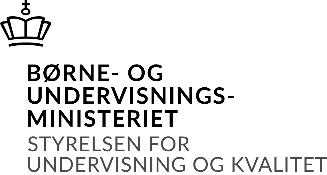 Indberetning og frist Institutioner, som udbyder gymnasiale fuldtidsuddannelse skal indsende deres indberetning af det fleksible klasseloft til Styrelsen for Undervisning og Kvalitet, Center for Institutionsdrift og Tilsyn senest d. 15. december 2023 til klasseloftet@stukuvm.dkInstitutioner, som på en eller flere uddannelser har en gennemsnitlig klassekvotient på over 28,0, skal endvidere indsende en redegørelse for fravigelse af tilskudsbetingelsen. Redegørelsen skal være vedlagt dokumentation for, at fravigelsen af tilskudsbetingelsen er i overensstemmelse med reglerne.Det er institutionens ansvar at sikre, at dokumentationskravene er opfyldt inden materialet fremsendes til styrelsen.Ledelseserklæring Institutionsnummer og – navn: Den enkelte institution identificeres ved det 6-cifrede institutions-nummer og institutionens navn i henhold til vedtægterne.Afdelingsnummer og – navn: Afdelingens 6-cifrede institutionsnummer og afdelingens navn i henhold til oplysningerne i institutionsregistret skal anføres, når opgørelsen vedrører en afdeling af institutionen omfattet af bilag 1 til AGV-tilskudsbekendtgørelsen, og når institutionen anvender fravigelsesmuligheden i medfør af § 11 for afdelingen. Kontaktperson: Navn, direkte telefonnummer og e-mail adresse for den person, der har det praktiske kendskab til de indberettede oplysninger.Uddannelse: I feltet angives en af nedenstående uddannelser. Bemærk, at stx omfatter tillige pre-IB, jf. tilskudsbekendtgørelsens § 8, stk. 2, nr. 1. Tilrettelæggelse: STX: Den 3-årige uddannelse til studentereksamen kan ud over ordinær 3-årig tilrettelæggelse være tilrettelagt over 4 år eller være tilrettelagt som særligt forløb eller som led i et godkendt forsøg. HF: Den 2-årige uddannelse til højere forberedelseseksamen kan ud over ordinær 2-årig tilrettelæggelse være tilrettelagt over 3 år eller være tilrettelagt som særligt forløb eller som led i et godkendt forsøg. Studenterkursus: For studenterkursus kan alene anføres ordinær tilrettelæggelse.Klassedannelse: Ved en klasse forstås den gruppe af elever eller kursister, der sammen deltager i undervisningen i faget dansk A, medmindre institutionen har tilrettelagt klassedannelsen på en sådan måde, at deltagelse i faget dansk A ikke er retvisende for klassedannelsen.Antal klasser: For hver tilrettelæggelse og for hver type klassedannelse inden for hver gymnasial fuldtidsuddannelse, institutionen udbyder, angives antal klasser i alt på første trin. Antallet af klasser skal omfatte institutionens samlede udbud uanset om dette er fordelt på flere uddannelsessteder under institutionen.Antal optagne elever: For hver tilrettelæggelse og for hver type klassedannelse inden for hver gymnasial fuldtidsuddannelse, institutionen udbyder, angives antal optagne elever i alt på første trin opgjort på tælledagen. Antallet af optagne elever skal omfatte institutionens samlede udbud uanset om dette er fordelt på flere uddannelsessteder under institutionen.8.1 Fravigelse efter §§ 10-14Hvis institutionen har optaget elever efter bekendtgørelsens bestemmelser om fravigelse af bestemmelserne i § 30 b, stk. 1 og 2, i lov om institutioner for almengymnasiale uddannelser og almen voksenuddannelse m.v., skal antallet af elever omfattet af fravigelsen oplyses i den relevante kolonne:8.2 Genoptagelsessag jf. § 7 i Optagelsesbekendtgørelsen Overskridelse af klasseloftet som følge af fejl, der ikke kan tilskrives ansøger, institutionen eller fordelingsudvalgEn elev indgår ikke i tilskudsafskæringen, hvis eleven er optaget på grund af en genoptagelsessag, hvor samtlige nedenstående punkter er opfyldt:Eleven blev ikke optaget på institutionen i forbindelse med den ordinære optagelsesproces.Eleven ville have været optaget på institutionen såfremt fejlen ikke var sket.Fejlen kan ikke tilskrives ansøgeren, institutionen eller fordelingsudvalget.Fordelingsudvalget og institutionen er forpligtet til at tilbyde ansøgeren optagelse på institutionen.Hent Bekendtgørelse om elevfordeling, transporttid og optagelse på de gymnasiale uddannelser på retsinformation.dkKlassekvotient: Her anføres den af institutionen opgjorte gennemsnitlige klassekvotient med 1 decimal beregnet ved division af det samlede antal optagne elever på den enkelte gymnasiale fuldtidsuddannelse med antallet af klasser på 1. klassetrin på uddannelsen.Fravigelse af klasseloftet: Feltet udfyldes, når institutionen har fraveget klasseloftet i henhold til AGV-tilskudsbekendtgørelsens §§ 10 - 14, og har udarbejdet en redegørelse herom.Har institutionen truffet beslutning om anvendelse af en fravigelsesmulighed, skal der i henhold til § 16 i bekendtgørelse om tilskud m.v. til institutioner for almengymnasiale uddannelser og almen voksenuddannelse udarbejdes en redegørelse herom.Redegørelsen skal være vedlagt den relevante dokumentation, jf. afsnit 8.5.2 i AGV-instruksen, for at fravigelsen er i overensstemmelsen med bestemmelsen i AGV-tilskudsbekendtgørelsen.Institutionen skal opbevare redegørelse og dokumentation i 5 år. Bestyrelsens godkendelse: Her anføres dato for bestyrelsens godkendelse af institutionens opgørelse af klassekvotienter. Kan der ikke afholdes egentligt bestyrelsesmøde inden indberetningen af klassekvotienter, kan bestyrelsen vælge at afholde telefonmøde, eller kommunikere pr. mail. Reglerne om beslutningsdygtighed, jf. § 12, stk. 3 i standardvedtægten finder anvendelse. Hent Bekendtgørelse om standardvedtægt for institutioner for almengymnasiale uddannelser og almen voksenuddannelse på retsinformation.dkDato og institutionslederens underskrift: Institutionens leder attesterer institutionens opgørelse af klassekvotienter for første klassetrin af gymnasiale fuldtidsuddannelser ved angivelse af dato og underskrift. Underskrift kan ske af en medarbejder, der af institutionens ledelse er delegeret kompetence til at underskrive på ledelsens vegne. Der skal i givet fald foreligge relevant underskriftsblad på institutionen. Revisors erklæringRevisor identificerer institutionens opgørelse ved angivelse af institutionsnummer og -navn samt dato for institutionslederens attestation.Til brug for kontrol af institutionens opgørelse skal revisor have forelagt en rapport til tjek af den gennemsnitlige klassekvotient på de gymnasiale uddannelser, som er dannet på grundlag af oplysninger i institutionens studieadministrative system. Hvis klassekvotienten overstiger 28,0 skal revisor påse, at institutionen har udarbejdet en redegørelse for fravigelse af tilskudsbetingelsen, og har dokumentation for de anvendte fravigelser i henhold til reglerne i AGV-instruksen.Hvis revisor har forbehold for institutionens opgørelse, skal dette beskrives uddybende i afsnittet ”Forbehold” med overskriften: ”Grundlag for konklusion med forbehold”. I tilfælde af forbehold tilføjes overskriften ”Konklusion”: ”med forbehold”, og i den fortrykte tekst indsættes efter ”skoleår”: ”- bortset fra virkningen af de af de forhold, der er beskrevet under, Grundlag for konklusion med forbehold -”.Revisor attesterer erklæringen ved anførelse af sted og dato, samt revisors navn, firmastempel og underskrift. Styrelsen accepterer digitale underskrifter på ledelses- og revisorerklæringen, såsom PENNEOLinksAGV-tilskudsbekendtgørelsen https://www.retsinformation.dk/eli/lta/2023/505AGV-instruksen & Redegørelsen for fravigelsen:www.uvm.dk/institutioner-og-drift/oekonomi-og-drift/regulerede-institutioner/tilskud-til-institutioner/tilskud-til-almen-gymnasial-og-voksenuddannelseTil institutioner for almengymnasiale uddannelser og almen voksenuddannelse samt institutioner for erhvervsrettet uddannelse, som udbyder almengymnasial uddannelseAngiv de 6 cifrede institutionsnummer og institutionsnavn i henhold til vedtægterne:Institutionsnummer:            Institutionsnavn:           Udfyldes, hvis institutionen anvender fravigelse efter § 10 i AGV-tilskudsbekendtgørelsen:Afdelingsnummer:                 Afdelingsnavn:      Navn, tlf.nr. og e-mail for den person, der har praktiske kendskab til de indberettede oplysning:Kontakt:      Opgørelsen foretages på tælledagen på 1. tælleperiode af 1. skoleperiode (dvs. d. 60. undervisningsdag)Opgørelsen foretages på tælledagen på 1. tælleperiode af 1. skoleperiode (dvs. d. 60. undervisningsdag)Opgørelsen foretages på tælledagen på 1. tælleperiode af 1. skoleperiode (dvs. d. 60. undervisningsdag)Opgørelsen foretages på tælledagen på 1. tælleperiode af 1. skoleperiode (dvs. d. 60. undervisningsdag)Opgørelsen foretages på tælledagen på 1. tælleperiode af 1. skoleperiode (dvs. d. 60. undervisningsdag)Opgørelsen foretages på tælledagen på 1. tælleperiode af 1. skoleperiode (dvs. d. 60. undervisningsdag)Opgørelsen foretages på tælledagen på 1. tælleperiode af 1. skoleperiode (dvs. d. 60. undervisningsdag)Opgørelsen foretages på tælledagen på 1. tælleperiode af 1. skoleperiode (dvs. d. 60. undervisningsdag)Opgørelsen foretages på tælledagen på 1. tælleperiode af 1. skoleperiode (dvs. d. 60. undervisningsdag)Opgørelsen foretages på tælledagen på 1. tælleperiode af 1. skoleperiode (dvs. d. 60. undervisningsdag)Opgørelsen foretages på tælledagen på 1. tælleperiode af 1. skoleperiode (dvs. d. 60. undervisningsdag)Opgørelsen foretages på tælledagen på 1. tælleperiode af 1. skoleperiode (dvs. d. 60. undervisningsdag)Opgørelsen foretages på tælledagen på 1. tælleperiode af 1. skoleperiode (dvs. d. 60. undervisningsdag)4.Uddannelse(Stx omfatter tillige Pre-IB)4.Uddannelse(Stx omfatter tillige Pre-IB)5.Tilrette-læggelse6.KlassedannelseLæs mere på side 5, pkt. 67.Antalklasser8. Antal optagne elever8. Antal optagne elever8. Antal optagne elever8. Antal optagne elever8. Antal optagne elever8. Antal optagne elever8. Antal optagne elever9.Klasse-Kvotient4.Uddannelse(Stx omfatter tillige Pre-IB)4.Uddannelse(Stx omfatter tillige Pre-IB)5.Tilrette-læggelse6.KlassedannelseLæs mere på side 5, pkt. 67.AntalklasserI altI alt- heraf optaget ved fravigelse efter:- heraf optaget ved fravigelse efter:- heraf optaget ved fravigelse efter:- heraf optaget ved fravigelse efter:- heraf optaget ved fravigelse efter:Gen-optagelsessag Læs mere på side 5, pkt. 8.29.Klasse-Kvotient4.Uddannelse(Stx omfatter tillige Pre-IB)4.Uddannelse(Stx omfatter tillige Pre-IB)5.Tilrette-læggelse6.KlassedannelseLæs mere på side 5, pkt. 67.AntalklasserI altI alt§ 10§ 11§ 12§ 13§ 14Gen-optagelsessag Læs mere på side 5, pkt. 8.29.Klasse-KvotientDansk A  Andet:         Dansk A  Andet:         Dansk A  Andet:         Dansk A  Andet:         Dansk A  Andet:         Udfyldes, når institutionen har fraveget klasseloftet i henhold til AGV-tilskudsbekendtgørelsens §§ 10 - 14 og har udarbejdet en redegørelse herom.  Institutionen har fraveget tilskudsbetingelsen iht. de gældende regler og har udarbejdet den vedlagte redegørelse herfor.Anføres dato for bestyrelsens godkendelse af institutionens opgørelse af klassekvotienter.Opgørelsen er godkendt af institutionens bestyrelse d.:      Institutionens leder attesterer institutionens opgørelse af klassekvotienter for første klassetrin af gymnasiale fuldtidsuddannelser ved angivelse af dato og underskrift. Dato for institutionens leders underskrift:                                                                                                                               Underskrift af institutionens lederUddannelseBetegnelseCØSA formålStx*Uddannelse til studentereksamen3009HfUddannelse til højere forberedelseseksamen 3017StudenterkursusStudenterkursus3021TilrettelæggelseKlassetypeOrdinær3-årig tilrettelæggelseSP4-årig tilrettelæggelse på grund af handicapTD4-årig tilrettelæggelse på grund af eliteidrætsudøvelseMG4-årig tilrettelæggelse på grund af musikalsk grundkursusBG4-årig tilrettelæggelse på grund af billedgrafisk grundkursusDG4-årig tilrettelæggelse af gymnasialt talentforløb for elever fra balletskoleUNPFSærligt tilrettelagte forløb for elever med nedsat psykisk funktionsevne ForsøgKlasse oprettet som led i et godkendt forsøgTilrettelæggelseKlassetypeOrdinær2-årig tilrettelæggelse SP3-årig tilrettelæggelse på grund af handicapTD3-årig tilrettelæggelse på grund af eliteidrætsudøvelseMB3-årige tilrettelæggelse på grund af musikalsk grundkursusBG3-årig tilrettelæggelse på grund af musikalsk grundkursusLA3-årig tilrettelæggelse i kombination med landbrugsuddannelseSØ3-årig tilrettelæggelse i kombination med søfartsuddannelseUNPFSærsligt tilrettelagte forløb for elever med nedsat psykisk funktionsevneForsøgKlasse oprettet, som led i et godkendt forsøgKlassedannelseDefinition af klasseDansk AElever, der sammen deltager i undervisningen i faget dansk AEr der anvendt anden klassedannelse end dansk A anføres hvilkenKolonneBeskrivelse§ 10:Antal elever optaget ved fravigelse begrundet i forhold ved uddannelsesforløbets start (begrundet i transporttid)§ 11:Antal elever optaget ved fravigelse begrundet ved, at regionens elevfordeling hæver den for institutionen fastlagte kapacitet på en måde, der gør det uforholdsmæssigt vanskeligt for institutionen at fastlægge en klassedannelse§ 12:Antal elever optaget ved fravigelse begrundet i forhold ved uddannelsesforløbets start (begrundet ved regionsrådets afgørelse) § 13:Antal elever optaget ved fravigelse under uddannelsesforløbet.§ 14:Antal elever optaget ved fravigelse ved særlig individuel tilrettelæggelse.